การลาของพนักงานส่วนตำบลได้แบ่งการลาออกเป็น 9 ประเภท คือ 1. การลาป่วย  2. การลาคลอดบุตร 3. การลากิจส่วนตัว  4. การลาพักผ่อน 5. การอุปสมบทหรือการลาไปประกอบพิธีฮัจย์ 6. การลาเข้ารับการตรวจเลือกหรือเข้ารับการเตรียมพล 7. การลาไปศึกษา ฝึกอบรม ดูงาน หรือปฏิบัติการวิจัย 8. การลาไปปฏิบัติงานในองค์การระหว่างประเทศ 9. การลาติดตามคู่สมรส สิทธิประโยชน์ในการลา ของพนักงานส่วนตำบล / ลูกจ้างประจำ 1. การลาป่วย 1. ลาป่วยซึ่งจำเป็นต้องรักษาเป็นเวลานานไม่คราวเดียวหรือ หลายคราวรวมกันไม่เกิน 60 วันทำการ มีสิทธิได้รับเลื่อนขั้น เงินเดือนและค่าจ้างปกติในรอบครึ่งปีหรือ 6 เดือน2. ลาป่วย (และลากิจ) ไม่เกิน 23 วัน มีสิทธิได้รับการเลื่อน ขั้นเงินเดือนและค่าจ้างปกติในรอบครึ่งปีหรือ  6 เดือน 3. การลาป่วยตั้งแต่ 3 วันขึ้นไปต้องมีใบรับรองแพทย์ 4. การยื่นใบลาป่วย ให้ยื่นก่อนล่วงหน้า (กรณีที่แพทย์นัด)หรือ ยื่นในวันแรกที่มาปฏิบัติราชการ 5. การลาป่วยให้เสนอต่อผู้บังคับบัญชาตามลำดับชั้นจนถึง หัวหน้าส่วนราชการ เป็นผู้อนุญาต2. การคลอดบุตร 1. การลาคลอดบุตรมีสิทธิได้ไม่เกิน 90 วัน 2. การลาคลอดบุตรให้เสนอต่อผู้บังคับบัญชาตามลำดับชั้น จนถึงปลัด อบต.เป็นผู้อนุญาต 3. การลากิจส่วนตัว 1. ลากิจส่วนตัวยื่นล่วงหน้าต่อผู้บังคับบัญชา 3 วัน หรือยื่นวันแรกที่ปฏิบัติราชการก็ได้ 2. ลากิจส่วนตัวเพื่อเลี้ยงดูบุตร มีสิทธิ์ลาได้ 45 วัน โดยได้รับเงินเดือน 3. ลากิจส่วนตัวนับรวมกันลาป่วย ลาได้ไม่เกิน 23 วัน ในรอบครึ่งปี หากลากิจส่วนตัวรวมกับการลาป่วยเกิน 23 วัน ไม่สิทธิ์ได้รับการเลื่อนขั้นเงินเดือน 4. การลาพักผ่อน 1. สิทธิในการลาพักผ่อนประจำปี ได้ 10 วันทำการ (ยกเว้นผู้บรรจุเข้ารับราชการครั้งแรกที่ยังไม่ผ่านการทดลอง ราชการ) 2. ลาพักผ่อนประจำปี 10 วันทำ การ หากผู้ใดลาไม่ครบตาม จำนวน ก็ให้สะสมวันที่ไม่ได้ลารวมเข้ากับปีต่อ ๆ ไป ตัวอย่างเช่น ปี 2552 ลาไป 2 วัน เหลือ 8 วัน นำ 8 วันที่เหลือไปสะสมในปี 2553 รวมกับลาพักผ่อนประจำปี 2553 ที่ได้ 10 วัน รวมวันลาเท่ากับ 18 วันทำการ 3. สำหรับผู้รับราชการติดต่อกันมาไม่น้อยกว่า 10 ปี มีสิทธิ์นำวันลาพักผ่อนมาสะสมรวมกับลาพักผ่อนประจำปี ในปีปัจจุบันได้ไม่เกิน 30 วันทำการ 4. ลาพักผ่อนให้ยื่นใบลาก่อนล่วงหน้า (3 วัน) เมื่อได้รับ อนุญาตจากหัวหน้าส่วนราชการ แล้วจึงลาได้ 5. การลาอุปสมบท 1. ลาอุปสมบทให้ยื่นใบลาก่อนล่วงหน้าต่อผู้บังคับบัญชาตามล า ชั้น จนถึงนายกเทศมนตรีเป็นผู้อนุญาต ไม่น้อยกว่า 60 วัน 2. สิทธิในการลาอุปสมบท ลาได้ไม่เกิน 120 วัน 6. การลาเข้ารับการคัดเลือกหรือเข้ารับการเตรียมพล 1. เมื่อมีหมายเรียกให้รายงานผลต่อผู้บังคับบัญชาก่อนล่วงหน้า ไม่น้อยกว่า 48 ชั่วโมง 2. เมื่อครบกำหนดการลาไปทหารแล้ว ให้รายงานกลับเข้า ปฏิบัติราชการตามปกติภายใน 7 วัน 7. การลาไปศึกษา ฝึกอบรม ดูงาน หรือปฏิบัติการวิจัย 1. ลาภายในประเทศ ยื่นใบลาต่อผู้บังคับบัญชาตาม ลำดับชั้น จนถึงนายกเทศมนตรีเป็นผู้อนุญาต 2. ลาไปต่างประเทศ ยื่นใบลาต่อผู้บังคับบัญชาตามลำดับชั้น จนถึงผู้ว่าราชการจังหวัดเป็นผู้อนุญาต 8. การลาไปปฏิบัติงานในองค์การระหว่างประเทศ 1. การลาไปปฏิบัติงานในองค์การระหว่างประเทศ มี 2 ประเภท 2. การยื่นใบลาให้ยื่นล่วงหน้าต่อผู้บังคับบัญชาตามลำดับชั้น จนถึงผู้ว่าราชการจังหวัดเป็นผู้อนุญาต เมื่อได้รับอนุญาตแล้ว จึงจะลาได้ 9. การลาติดตามคู่สมรส 1. ลาติดตามคู่สมรสมีสิทธิลาได้ 2 ปี แต่ไม่เกิน 4 ปี 2. การยื่นใบลากรณีลาภายในประเทศให้ยื่นล่วงหน้าต่อ ผู้บังคับบัญชาตามลำดับจนถึงนายกเทศมนตรี กรณีลาไป ต่างประเทศยื่นล่วงหน้าต่อผู้บังคับบัญชาตามลำดับชั้นจนถึงผู้ว่า ราชการจังหวัด ***สิทธิประโยชน์ในการลาของพนักงานจ้าง*** 1. การลาป่วย 1. พนักงานจ้างตามภารกิจและพนักงานจ้างผู้เชี่ยวชาญพิเศษใน 1 ปี มีสิทธิลาป่วยปกติได้ไม่เกิน 60 วันทำการ 2. พนักงานจ้างทั่วไป ใน 1 ปี มีสิทธิลาป่วยได้ไม่เกิน 15 วันทำการ 3. ลาป่วยให้ยื่นใบลาในวันแรกที่มาปฏิบัติงาน หากลาป่วยเกิน 3 วัน ต้องมีใบรับรองแพทย์ 2. การลากิจส่วนตัว 1. พนักงานจ้างตามภารกิจและพนักงานจ้างผู้เชี่ยวชาญพิเศษใน 1 ปี มีสิทธิลากิจได้ไม่เกิน 45 วันทำการ ยกเว้นปีแรกที่เข้า ปฏิบัติงานมีสิทธิลาได้เกิน 15 วันทำการ 2. ลากิจส่วนตัวให้ยื่นใบลาก่อนล่วงหน้าเมื่อได้รับอนุญาตแล้ว จึงจะลาได้ 3. พนักงานจ้างทั่วไปไม่มีสิทธิลากิจส่วนตัว 3. การลาพักผ่อน 1. พนักงานจ้างตามภารกิจ พนักงานจ้างผู้เชี่ยวชาญพิเศษโดย จะต้องผ่านการประเมินผลปฏิบัติงานในรอบ 6 เดือนก่อน 2. พนักงานจ้างทั่วไป ใน 1 ปี มีสิทธิพักผ่อนได้ 10 วัน ทำการ 3. การยื่นใบลาพักผ่อนให้ยื่นล่วงหน้าก่อน 3 วันเมื่อได้รับ อนุญาตแล้วจึงลาได้ 4. การลาคลอดบุตร 1. พนักงานจ้างตามภารกิจ และพนักงานจ้างผู้เชี่ยวชาญพิเศษ มีสิทธิลาคลอดบุตรได้ไม่เกิน 90 วัน โดยได้รับค่าจ้าง 2. พนักงานจ้างทั่วไปที่ปฏิบัติงานต่อเนื่อง มีสิทธิลาคลอดบุตร ได้ไม่เกิน 90 วัน โดยจะได้รับค่าจ้างในระหว่างลาไม่เกิน 45 วัน เว้นแต่การจ้างในปีแรกถ้าไม่ครบ 7 เดือน ไม่ได้รับ ค่าจ้างในระหว่างลา 5. การลาอุปสมบท 1. พนักงานจ้างตามภารกิจและพนักงานจ้างผู้เชี่ยวชาญพิเศษมี สิทธิลาอุปสมบทได้ไม่เกิน 120 วัน โดยได้รับค่าจ้างในระหว่าง การลาเว้นแต่ในปีแรกที่จ้างไม่ได้จ้างในระหว่างลา 2. การยื่นใบลาอุปสมบทให้ยื่นล่วงหน้าก่อนไม่น้อยกว่า 60 วัน 3. พนักงานจ้างทั่วไปไม่มีสิทธิลาอุปสมบท 6. การลาเพื่อตรวจคัดเลือกเข้ารับราชการทหาร เข้ารับการ ระดมพล เข้าฝึกวิชาทหารฯ 1. พนักงานจ้างตามภารกิจและพนักงานจ้างผู้เชี่ยวชาญพิเศษมี สิทธิลาได้ตามระยะเวลาที่เข้าฝึก โดยได้รับค่าจ้างในระหว่างลา 2. พนักงานจ้างทั่วไป มีสิทธิลาได้โดยได้รับค่าจ้างระหว่างลาไม่ เกิน 30 วัน 3. พนักงานจ้าง ตามข้อ 1 และข้อ 2 ที่ลาเข้าฝึกฯ และ ได้รับเงินเดือนจากกระทรวงกลาโหมจะไม่มีสิทธิได้รับค่าจ้าง ระหว่างลา *** คู่มือการบริหารงานบุคคลเกี่ยวกับวันลา***                  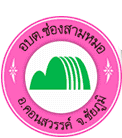 องค์การบริหารส่วนตำบลช่องสามหมออำเภอคอนสวรรค์   จังหวัดชัยภูมิสำนักปลัด งานการเจ้าหน้าที่ โทร. 044-052-545